Nhóm sinh viên Nữ Vương Hòa Bình				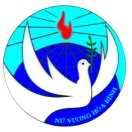 42 Tú Xương – F.7 – Q.3 – Tp. Hồ Chí Minh			Website: http://nvhb.net							Email    : bandieuhanhnvhb@gmail.com				PHIẾU ĐĂNG KÝ THAM GIAMÙA HÈ XANH 2015Tên thánh:	Họ và tên:	giới tính:	Ngày sinh:	Số CMND:		Địa chỉ liên lạc:			Điện thoại:	Email:	Thời gian tham gia Mhx: từ…………………………đến…………………………………Địa điểm: 			Các khối lớp và môn học có thể phụ trách:Mong muốn của bạn khi tham gia chương trình Mùa hè xanh:	TP Hồ Chí Minh, ngày…..tháng….năm		Người đăng kýLưu ý: Nếu bạn tham gia không nguyên đợt mhx. Hoặc vì một số lí do phải đến sau. Hay phải về trước. Hay giữa đợt phải về rồi lại lên lại. Hãy ghi rõ thời gian và lí do…để ban điều hành có thể sắp xếp thời gian đặt vé xe cũng như sắp xếp nhân sự hợp lí.